CARTE DES LICENCIEMENTShttps://stoplicenciement.fr/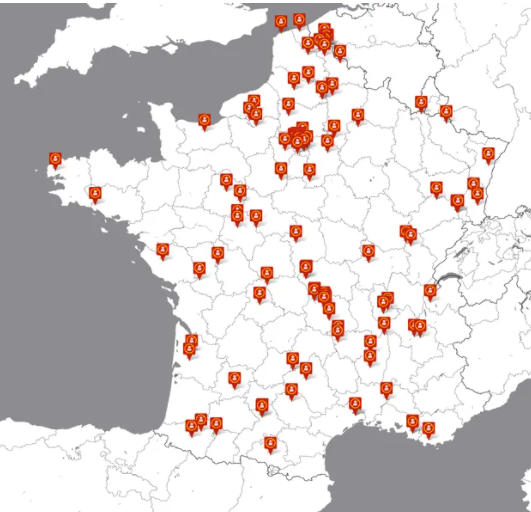 CARTE DES SUPPRESSIONS DE LITS EN PLEINE PANDEMIEhttps://www.bastamag.net/carte-des-suppressions-de-lits-hopital-covid-reanimation-ARS-CHU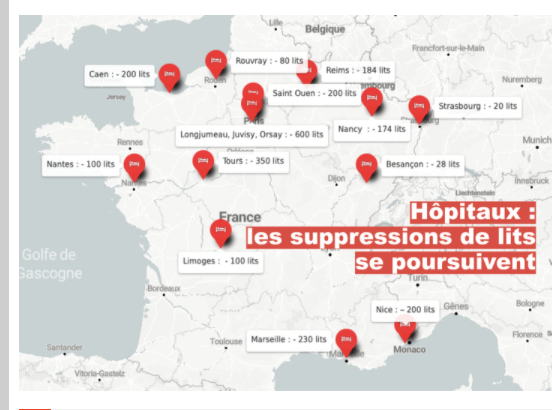 